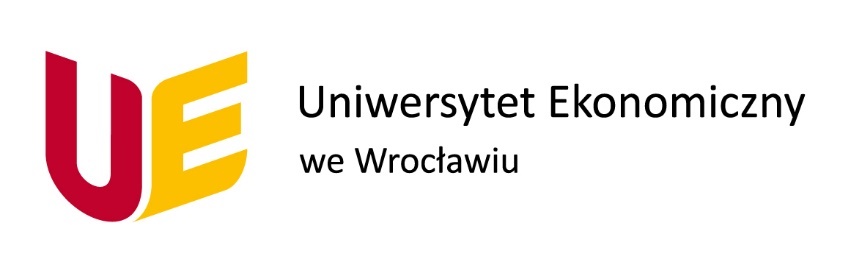 KIERUNEK STUDIÓW..................................................................................................................Imię i nazwiskoNr albumu …………PRACA DYPLOMOWA LICENCJACKATytuł pracyPromotor:…………………………………………….Tytuł naukowy/stopień, imię i nazwisko(np. prof. dr hab. Jan Kowalski lub dr hab. Jan Kowalski, prof. UEW lub dr Jan Kowalski)Katedra ……………………………..…………WROCŁAW 2020